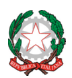 Direzione Didattica Statale “Giovanni Lilliu”Sede: Via Garavetti, 1 - 09129 CAGLIARI - Tel. 070/492737 - Fax 070/457687Mail caee09800r@istruzione.it – caee09800r@pec.istruzione.it - Cod. Mecc. CAEE09800RPiano Educativo Individualizzatoverifica finale (sezioni 5-7-8-11)  (art. 7, D. Lgs. 13 aprile 2017, n. 66 e s.m.i.)Anno Scolastico      (1) o suo delegatoComposizione del GLO - Gruppo di Lavoro Operativo per l’inclusioneArt. 15, commi 10 e 11 della L. 104/1992 (come modif. dal D.Lgs 96/2019) Eventuali modifiche o integrazioni alla composizione del GLO, successive alla prima convocazione5. Interventi per il/la bambino/a: obiettivi educativi e didattici, strumenti, strategie e modalitàVerifica conclusiva degli esiti				 Data:      7. Interventi sul contesto per realizzare un ambiente di apprendimento inclusivoVerifica conclusiva degli esiti				Data:      8. Interventi sul percorso curricolare  8. 1 Interventi educativi, strategie, strumenti nei diversi campi di esperienzaVerifica conclusiva degli esiti				Data:      11. Verifica finale/Proposte per le risorse professionali e i servizi di supporto necessari Aggiornamento delle condizioni di contesto e progettazione per l’a.s. successivo [Sez. 5-6-7]Interventi necessari per garantire il diritto allo studio e la frequenzaAssistenza (1) L’indicazione delle ore  è finalizzata unicamente  a permettere al Dirigente Scolastico di formulare la richiesta complessiva d’Istituto delle misure di sostegno ulteriori rispetto a quelle didattiche, da proporre e condividere con l’Ente TerritorialeLa verifica finale, con la proposta del numero di ore di sostegno e delle risorse da destinare agli interventi di assistenza igienica e di base, nonché delle tipologie di assistenza/figure professionali da destinare all'assistenza, all'autonomia e/o alla comunicazione, per l'anno scolastico successivo, è stata approvata dal GLO in data      . come risulta da verbale n.       allegato. Le firme dei componenti del GLO sono riportate nella pagina n. 2BAMBINO/ABAMBINO/Acodice sostitutivo personalecodice sostitutivo personaleSezionePlesso o sedeVerifica finale e proposte per l’A.S. successivoData ______Verbale allegato n. _____Firma del dirigente Scolastico1………………………         .N.Nome e Cognome*specificare a quale titolo ciascun componente interviene al GLOFIRMA APPROVAZIONE PEIData della firmaDataNome e Cognome*specificare a quale titolo ciascun componente interviene al GLOVariazione (nuovo membro, sostituzione, decadenza…)Con verifica dei risultati conseguiti e valutazione sull'efficacia di interventi, strategie e strumentiA. Dimensione: RELAZIONE / INTERAZIONE / SOCIALIZZAZIONECon verifica dei risultati conseguiti e valutazione sull'efficacia di interventi, strategie e strumentiCon verifica dei risultati conseguiti e valutazione sull'efficacia di interventi, strategie e strumentiB. Dimensione: COMUNICAZIONE / LINGUAGGIOCon verifica dei risultati conseguiti e valutazione sull'efficacia di interventi, strategie e strumentiCon verifica dei risultati conseguiti e valutazione sull'efficacia di interventi, strategie e strumentiC. Dimensione: AUTONOMIA/ORIENTAMENTOCon verifica dei risultati conseguiti e valutazione sull'efficacia di interventi, strategie e strumentiCon verifica dei risultati conseguiti e valutazione sull'efficacia di interventi, strategie e strumentiD. Dimensione COGNITIVA, NEUROPSICOLOGICA E DELL'APPRENDIMENTOCon verifica dei risultati conseguiti e valutazione sull'efficacia di interventi, strategie e strumentiCon verifica dei risultati conseguiti e valutazione sull'efficacia di interventi, strategie e strumenti.Con verifica dei risultati educativo-didattici conseguiti e valutazione sull'efficacia di interventi, strategie e strumenti riferiti anche all'ambiente di apprendimentoNB: la valutazione dei traguardi di sviluppo delle competenze previste nei campi di esperienza delle indicazioni nazionali è effettuata da tutti i docenti della sezioneVerifica finale del PEIValutazione globale dei risultati raggiunti (con riferimento agli elementi di verifica delle varie Sezioni del PEI)Suggerimenti, proposte, strategie che hanno particolarmente funzionato e che potrebbero essere riproposti; criticità emerse su cui intervenire, etc…Assistenza di base (per azioni di mera assistenza materiale, non riconducibili ad interventi educativi)igienica             spostamenti       mensa               altro             (specificare                                    )Dati relativi all’assistenza di base (nominativi collaboratori scolastici, organizzazione oraria ritenuta necessaria)Assistenza specialistica all’autonomia e/o alla comunicazione (per azioni riconducibili ad interventi educativi):Comunicazione:assistenza a bambini/e con disabilità visiva       assistenza a bambini/e con disabilità uditiva     assistenza a bambini/e con disabilità intellettive e disturbi del neurosviluppo                                      
Educazione e sviluppo dell'autonomia, nella:cura di sé  mensa      altro             (specificare                                          )Dati relativi agli interventi educativi all’autonomia e alla comunicazione (nominativi educatori, organizzazione oraria ritenuta necessaria)Esigenze di tipo sanitario: comprendono le eventuali somministrazioni di farmaci o altri interventi a supporto di funzioni vitali da assicurare, secondo i bisogni, durante l’orario scolastico.Somministrazioni di farmaci: non comportano il possesso di cognizioni specialistiche di tipo sanitario, né l’esercizio di discrezionalità tecnica da parte dell’adulto somministratore, ma solo adeguata formazione delle figure professionali coinvolte. Pertanto, possono essere coinvolte figure interne all’istituzione scolastica. comportano cognizioni specialistiche e discrezionalità tecnica da parte dell’adulto somministratore, tali da richiedere il coinvolgimento di figure professionali esterne.Altre esigenze ed interventi non riferibili esclusivamente alla specifica disabilità sono definiti nelle modalità ritenute più idonee, conservando la relativa documentazione nel fascicolo personale del bambino o della bambinaArredi speciali, Ausili didattici, informatici, ecc.)Specificare la tipologia e le modalità di utilizzoPROPOSTA del numero di ore di sostegno per l'anno successivo*Partendo dall'organizzazione delle attività di sostegno didattico e dalle osservazioni sistematiche svolte, tenuto conto  del Verbale di accertamento   del profilo di Funzionamento, e del suo eventuale  aggiornamento secondo quanto disposto all’art. 18 del Decreto Interministeriale n. 182/2020, oltre che dei risultati raggiunti, nonché di eventuali difficoltà emerse durante l'anno, si propone - nell’ambito di quanto previsto dal D.Lgs 66/2017 e dal citato DI 182/2020 - il seguente fabbisogno di ore di sostegno.Ore di sostegno richieste per l'a. s. successivo      con la seguente motivazione:                                                                                         PROPOSTA delle risorse da destinare agli interventi di assistenza igienica e di base e delle risorse professionali da destinare all'assistenza, all'autonomia e/o alla comunicazione, per l'anno successivo*(Art. 7, lettera d) D.Lgs 66/2017)Partendo dalle osservazioni descritte nelle Sezioni 4 e 6 e dagli interventi descritti nelle Sezioni n. 5 e 7, tenuto conto  del Verbale di accertamento   del profilo di Funzionamento, e del suo eventuale  aggiornamento e dei risultati raggiunti, nonché di eventuali difficoltà emerse durante l'anno:- si indica il fabbisogno di risorse da destinare agli interventi di assistenza igienica e di base, nel modo seguente                                                               - si indica, come segue, il fabbisogno di risorse professionali da destinare all'assistenza, all'autonomia e/o alla comunicazione - nell’ambito di quanto previsto dal Decreto Interministeriale  182/2020 e dall’Accordo di cui all’art. 3, comma 5bis del D.Lgs 66/2017 - per l'a. s. successivo:tipologia di assistenza / figura professionale                                per N. ore      (1)Eventuali esigenze correlate al trasporto del bambino o della bambina da e verso la scuola